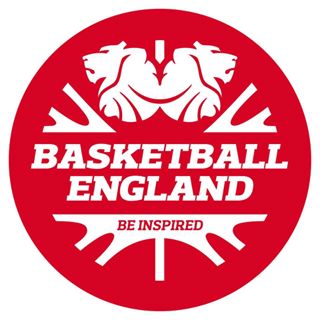 SAFEGUARDING REQUIREMENTS FOR CAMPS, TRIALS AND NON-BASKETBALL ENGLAND RUN PROGRAMMES.At Basketball England we take the safety of children very seriously and must make the appropriate checks to reasonably ensure that all camps, trials and external programmes meet our high standards of safety and care. Please complete this form to confirm that the following requirements have been met by your organisation:Current Liability InsuranceProvider: _______________________	Policy No: _______________Copy Attached: Yes _____ No _____Venue meets all safety requirementsSafety Certificate or Inspection letter: Attached: Yes____ No____Have you undertaken a risk assessment of the venue?Attached: Yes_____ No ______If no risk assessment, state when one will be undertaken: _______________Have you completed an event welfare plan? Yes (please attached copy) _____ No _____If no, please explain why:________________________________________________________________________________________________________________________________________________________________________________________________________________________________________________________________________________________________________________________________________________________________________________________________________________________________________________________________________________________________________________________________________________________________(The event welfare plan can be found here)All coaches, assistant coaches and staff who are involved in regulated activity have a current DBS check and recent Safeguarding trainingConfirm all DBS & Safeguarding training requirements have been met: Yes____ No____Please attached evidence for each member of staff (If registered with Basketball England, please identify their name & license number) If requirements are not met, please explain why: ____________________________________________________________________________________________________________________________________________________________________________________________________________________________________________________________________________________________________________________________________________________________________________________________________________________________________________________________________________________________________________________________________________________________________________________________________________________________________There is a designated Child Welfare Officer available to handle any concernsYes _______			No______If no, please explain why:________________________________________________________________________________________________________________________________________________________________________________________________________________________________________________________________________________________________________________________________________________________________________________________________________________________________________________________________________________________________________________________________________________________________Please confirm their name and contact detailsName _____________________ Email/Phone _________________________To be completed by the Event Manager:Name (Print)	 ______________________		Signature ____________________Date		 ______________________		Job Title _____________________Please return this form to safeguarding@basketballengland.co.uk